Risk Management Plan TemplateTo complete the Plan:1.  Project Name: [INSERT NAME]1.  Project Name: [INSERT NAME]1.  Project Name: [INSERT NAME]1.  Project Name: [INSERT NAME]Project Location(s):Date:Title of Assessment:Project risk assessment Name of person responsible for the assessment:2.  Risk Assessment2.  Risk Assessment2.  Risk Assessment2.  Risk AssessmentRiskRiskRisk Rating Risk Controls/TreatmentsObjective Objective Objective Objective 123ImplementationImplementationImplementationImplementation456DeliveryDeliveryDeliveryDelivery789ReputationReputationReputationReputation1011Financial Financial Financial Financial 1213Participant Health and Safety Participant Health and Safety Participant Health and Safety Participant Health and Safety 1415To complete the plan:In the ‘Risk” column, identify the key risks to the project.Identify what the ‘Risk rating; would be for each key risk. To determine this risk rating, applicants should assess the consequence and the likelihood of the risks identified, in light of the scale and sensitivity of the proposed project. Guidance on how to rate various project consequences and risks is provided below.In the ‘Risk Control/Treatment’ column, detail the actions you will undertake to manage and reduce these risks including who will be responsible within the consortium for the management of the relevant risk and timeframe.Likelihood - Applicants should consider the likelihood of a risk arising Risk Matrix –The risk rating can be found by assessing the consequence and likelihood using the table below. This table can be used to determine a risk rating for each of the risks listed, for both before and after the proposed risk treatment strategies are applied.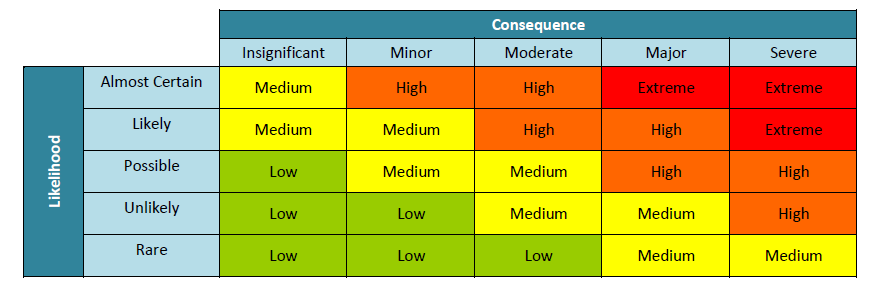 